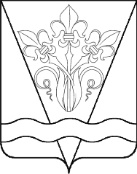 СОВЕТ БОЙКОПОНУРСКОГО СЕЛЬСКОГО ПОСЕЛЕНИЯКАЛИНИНСКОГО РАЙОНАРЕШЕНИЕот 01.08.2019                                                                          № 182хутор БойкопонураО внесении изменений в решение Совета Бойкопонурского сельского поселения Калининского района от 25 декабря 2018 года №161 «О бюджете Бойкопонурского сельского поселения Калининского района на 2019 год»В соответствии со статьями 9, 185, 187 Бюджетного кодекса Российской Федерации и статьями 24, 65 Устава Бойкопонурского сельского поселения Калининского района, Совет Бойкопонурского сельского поселения Калининского района р е ш и л:1. Внести в решение Совета Бойкопонурского сельского поселения Калининского района от 25 декабря 2018 года №161 «О бюджете Бойкопонурского сельского поселения Калининского района на 2019 год» следующие изменения:1.1. Изложить пункт 1 в следующей редакции:«1. Утвердить основные характеристики бюджета Бойкопонурского сельского поселения Калининского района на 2019 год:1) общий объем доходов в сумме 21113,2 тыс. рублей;2) общий объем расходов в сумме 22537,9 тыс. рублей;3) верхний предел муниципального внутреннего долга Бойкопонурского сельского поселения Калининского района на 1 января 2020 года в сумме 0,0 тыс. рублей, в том числе верхний предел долга по муниципальным гарантиям Бойкопонурского сельского поселения в сумме 0,0 тыс. рублей;4) дефицит бюджета поселения в сумме 1424,7 тыс. рублей;»1.2. Изложить приложение № 2 в новой редакции согласно приложению №1;1.2. Изложить приложение № 3 в новой редакции согласно приложению №2;1.3. Изложить приложение № 5 в новой редакции согласно приложению №3;1.4. Изложить приложение № 6 в новой редакции согласно приложению №4;1.5. Изложить приложение № 7 в новой редакции согласно приложению №5;1.6. Изложить приложение № 8 в новой редакции согласно приложению №6;2. Опубликовать настоящее решение в газете «Калининец».3. Контроль за выполнением настоящего решения возложить на постоянную комиссию Совета Бойкопонурского сельского поселения Калининского района по бюджету, экономике, налогам и распоряжению муниципальной собственностью (Чуклин).4.  Решение вступает в силу со дня опубликования.Глава Бойкопонурскогосельского поселенияКалининского района                                                                           Ю.П. ЧенскихОбъем поступлений доходов в бюджет поселения по кодам видов (подвидов) на 2019 год(в тыс. руб.)Начальник финансового отдела администрации Бойкопонурскогосельского поселенияКалининского района                                                                          А.С. СчастныйБезвозмездные поступления из бюджетов бюджетной системы Российской Федерации в 2019 году (в тыс. руб.)Начальник финансового отдела администрации Бойкопонурскогосельского поселенияКалининского района                                                                          А.С. СчастныйРаспределение бюджетных ассигнованийпо разделам и подразделамклассификации расходов бюджетов на 2019 год(в тыс. руб.)Начальник финансового отдела администрации Бойкопонурскогосельского поселенияКалининского района                                                                          А.С. СчастныйРаспределение бюджетных ассигнованийпо целевым статьям (муниципальным программам и не программнымнаправлениям деятельности), группам видов расходов классификации расходов бюджетов на 2019 год(в тыс. руб.)Начальник финансового отдела администрации Бойкопонурскогосельского поселенияКалининского района                                                                          А.С. СчастныйВедомственная структура расходов бюджета поселения на 2019 год(в тыс. руб.)Начальник финансового отдела администрации Бойкопонурскогосельского поселенияКалининского района                                                                          А.С. СчастныйИсточники внутреннего финансирования дефицита бюджета поселения, перечень статей источников финансирования дефицитов бюджетов на 2019 год                                                                                                                                                                                        (тыс. руб.)Начальник финансового отдела администрации Бойкопонурскогосельского поселенияКалининского района                                                                        А.С. СчастныйПРИЛОЖЕНИЕ № 1к решению Совета Бойкопонурского сельского поселения Калининского района от 01.08.2019 года № 182«ПРИЛОЖЕНИЕ № 2к решению Совета Бойкопонурского сельского поселения Калининского района от 25 декабря 2018 года № 161(в редакции решения Совета Бойкопонурского сельского поселения Калининского района                                   от 01.08.2019 года № 182)   КодНаименование доходаСумма 1 00 00000 00 0000 000Доходы12913,21 01 02000 01 0000 110Налог на доходы физических лиц3170,21 03 02200 01 0000 110Доходы от уплаты акцизов  на нефтепродукты1987,91 05 03000 01 0000 110Единый сельскохозяйственный налог3977,11 06 01030 10 0000 110Налог на имущество физических лиц, взимаемый по ставкам, применяемым к объектам налогообложения, расположенным в границах поселений900,01 06 06000 10 0000 110Земельный налог2750,011105035 10 0000 120Доходы от сдачи в аренду имущества, находящегося в оперативном управлении органов управления сельских поселений и созданных ими учреждений (за исключением имущества муниципальных бюджетных и автономных учреждений)5,01 16 90050 10 0000 140Прочие поступления от денежных взысканий (штрафов) и иных сумм в возмещение ущерба, зачисляемые в бюджеты сельских поселений123,02 00 00000 00 0000 000Безвозмездные поступления8200,02 02 00000 00 0000 000Безвозмездные поступления от других бюджетов бюджетной системы Российской Федерации8200,02 02 10000 00 0000 150Дотация от других бюджетов бюджетной системы Российской Федерации7924,32 02 15001 10 0000 150Дотации бюджетам сельских поселений на выравнивание уровня бюджетной обеспеченности, из них:5110,3- из краевого бюджета5110,32 02 15002 10 0000 150Дотации по обеспечению сбалансированности сельских поселений814,22 02 19999 10 0000 150Прочие дотации2000,02 02 29999 10 0000 150Прочие субсидии 50,02 02 30000 00 0000 150Субвенции бюджетам бюджетной системы Российской Федерации225,52 02 30024 10 0000 150Субвенции бюджетам сельских поселений на выполнение передаваемых полномочий субъектов Российской Федерации3,82 02 35118 10 0000 150Субвенции бюджетам сельских поселений на  осуществление первичного воинского учета на территориях, где отсутствуют военные комиссариаты221,7Итого21113,2»ПРИЛОЖЕНИЕ № 2к решению Совета Бойкопонурского сельского поселения Калининского района от 01.08.2019 года № 182«ПРИЛОЖЕНИЕ № 3к решению Совета Бойкопонурского сельского поселения Калининского района от 25 декабря 2018 года № 161(в редакции решения Совета Бойкопонурского сельского поселения Калининского района                                   от 01.08.2019 года № 182)  КодНаименование доходаСумма2 00 00000 00 0000 000Безвозмездные поступления8200,02 02 00000 00 0000 000Безвозмездные поступления от других бюджетов бюджетной системы Российской Федерации8200,02 02 10000 00 0000 150Дотация от других бюджетов бюджетной системы Российской Федерации7924,32 02 15001 10 0000 150Дотации бюджетам сельских поселений на выравнивание уровня бюджетной обеспеченности, из них:5110,3- из краевого бюджета5110,32 02 15002 10 0000 150Дотации по обеспечению сбалансированности сельских поселений814,22 02 19999 10 0000 150Прочие дотации2000,02 02 29999 10 0000 150Прочие субсидии50,02 02 30000 00 0000 150Субвенции бюджетам бюджетной системы Российской Федерации225,52 02 30024 10 0000 150Субвенции бюджетам сельских поселений на выполнение передаваемых полномочий субъектов Российской Федерации3,82 02 35118 10 0000 150Субвенции бюджетам сельских поселений на  осуществление первичного воинского учета на территориях, где отсутствуют военные комиссариаты221,7Итого8200,0»ПРИЛОЖЕНИЕ № 3к решению Совета Бойкопонурского сельского поселения Калининского района от 01.08.2019 года № 182«ПРИЛОЖЕНИЕ № 5к решению Совета Бойкопонурского сельского поселения Калининского района от 25 декабря 2018 года № 161(в редакции решения Совета Бойкопонурского сельского поселения Калининского района                                   от 01.08.2019 года № 182)№
п/пНаименование показателяКод бюджетной классификацииСуммаВсего расходов:000022537,9в том числе:1Общегосударственные вопросы01006 113,5Функционирование высшего должностного лица местного самоуправления0102660,6Функционирование законодательных (представительных) органов  местного самоуправления010330,0Функционирование высших органов исполнительной власти, местных администраций01043 825,0Обеспечение деятельности финансовых, налоговых и таможенных органов и органов финансового (финансово-бюджетного) надзора0106116,7Обеспечение проведение выборов и референдумов0107251,0Резервные фонды011130,0Другие общегосударственные вопросы01131200,22Национальная оборона0200221,7Мобилизационная и вневойсковая  подготовка0203221,73Национальная безопасность и правоохранительная деятельность030040,0Защита населения и территории от чрезвычайных ситуаций природного и техногенного характера, гражданская оборона030910,0Обеспечение пожарной безопасности031010,0Другие вопросы в области национальной безопасности031420,04Национальная экономика04002 409,5Дорожное хозяйство (дорожные фонды)04092 409,55Жилищно-коммунальное хозяйство05005 586,0Коммунальное хозяйство05021 750,0Благоустройство05033 836,06Образование070040,0Молодёжная политика070740,07Культура, кинематография 08007 927,2Культура08017 657,2Другие вопросы в области культуры, кинематографии0804270,08Физическая культура и спорт1100200,0Массовый спорт 1102200,0»ПРИЛОЖЕНИЕ № 4к решению Совета Бойкопонурского сельского поселения Калининского района от 01.08.2019 года № 182 «ПРИЛОЖЕНИЕ № 6к решению Совета Бойкопонурского сельского поселения Калининского района от 25 декабря 2018 года № 161(в редакции решения Совета Бойкопонурского сельского поселения Калининского района                                   от 01.08.2019 года № 182)№п/п Наименование ЦСРВРСуммаВСЕГО:22537,91Муниципальная программа Бойкопонурского сельского поселения Калининского района «Организация муниципального управления»01 000 000005982,71.1Обеспечение деятельности высшего должностного лица Бойкопонурского сельского поселения Калининского района01 100 00000660,6Расходы на выплаты персоналу в целях обеспечения выполнения функций государственными (муниципальными) органами, казенными учреждениями, органами управления государственными внебюджетными фондами01 100 00190100660,61.2Обеспечение выполнения функций аппарата администрации Бойкопонурского сельского поселения Калининского района01 200 000003 825,01.2.1Расходы на обеспечение функций органов местного самоуправления Бойкопонурского сельского поселения Калининского района01 200 001903 821,2Расходы на выплаты персоналу в целях обеспечения выполнения функций государственными (муниципальными) органами, казенными учреждениями, органами управления государственными внебюджетными фондами01 200 00190 1003 261,2Закупка товаров, работ и услуг для обеспечения государственных (муниципальных) нужд01 200 00190 200500,0Иные бюджетные ассигнования01 200 0019080060,01.2.2Мероприятия по созданию и организации  деятельности административных комиссий01 200 601903,8Закупка товаров, работ и услуг для обеспечения государственных (муниципальных) нужд01 200 601902003,81.3Мероприятия по другим общегосударственным вопросам администрации Бойкопонурского сельского поселения Калининского района01 300 000001133,11.3.1Выполнение функций территориальных органов местного самоуправления01 300 10290113,0Социальное обеспечение и иные выплаты населению01 300 10290300113,01.3.2Выполнение функций территориальных органов местного самоуправления (по хозяйственный учет)01 300 10050 60,0Закупка товаров, работ и услуг для обеспечения государственных (муниципальных) нужд01 300 10050 20060,01.3.3Обеспечение деятельности администрации Бойкопонурского сельского поселения Калининского района по укреплению материально-технической базы и прочим расходам 01 300 10160960,1Закупка товаров, работ и услуг для обеспечения государственных (муниципальных) нужд01 300 10160200960,1Непрограммные мероприятия деятельности администрации Бойкопонурского сельского поселения Калининского района51 0 00 0000067,1Расходы на поддержку ветеранских организаций Бойкопонурского сельского поселения Калининского района51 2 00 1001067,1Иные бюджетные ассигнования51 2 00 1001080067,11.4Обеспечение деятельности представительного органа власти Бойкопонурского сельского поселения01 400 0000030,0Расходы на выплаты персоналу в целях обеспечения выполнения функций государственными (муниципальными) органами, казенными учреждениями, органами управления государственными внебюджетными фондами01 400 0019010025,0Иные бюджетные ассигнования01 400 001908005,01.5Обеспечение деятельности контрольно-счетной палаты 01 500 0000082,3Межбюджетные трансферты01 500 2002050082,3Непрограммные мероприятия деятельности администрации Бойкопонурского сельского поселения Калининского района51 000 0000034,4Осуществление отдельных полномочий по осуществлению внутреннего финансового контроля51 100 0000034,4Межбюджетные трансферты51 100 2001050034,4Непрограммные мероприятия деятельности администрации Бойкопонурского сельского поселения Калининского района	51 0 00 00000251,0Проведение выборов сельского поселения51 400 00000Иные бюджетные ассигнования51 400 10280800251,01.6Финансовое обеспечение непредвиденных расходов01 600 0000030,0Иные бюджетные ассигнования01 600 1001080030,01.7Мероприятия по осуществлению первичного воинского учета на территориях, где отсутствуют военные комиссариаты01 700 00000221,7Расходы на выплаты персоналу в целях обеспечения выполнения функций государственными (муниципальными) органами, казенными учреждениями, органами управления государственными внебюджетными фондами01 700 51180100215,5Закупка товаров, работ и услуг для обеспечения государственных (муниципальных) нужд01 700 511802006,22Муниципальная программа Бойкопонурского сельского поселения Калининского района «Обеспечение безопасности населения  Бойкопонурского сельского поселения Калининского района»02 000 0000040,02.1Мероприятие по обеспечению пожарной безопасности02 200 0000010,0Закупка товаров, работ и услуг для обеспечения государственных (муниципальных) нужд02 200 1030020010,02.2Защита населения и территории в чрезвычайных ситуациях02 300 0000010,0Закупка товаров, работ и услуг для обеспечения государственных (муниципальных) нужд02 300 1027020010,02.3Мероприятие по противодействию коррупции02 400 0000010,0Закупка товаров, работ и услуг для обеспечения государственных (муниципальных) нужд02 400 1027020010,02.4Мероприятия по создание условий для реализации мер, направленных на укрепление межнационального и межконфессионального согласия, сохранение и развитие языков и культуры народов Российской Федерации, проживающих на территории поселения, социальную и культурную адаптацию мигрантов, профилактику межнациональных (межэтнических) конфликтов02 500 000010,0Закупка товаров, работ и услуг для обеспечения государственных (муниципальных) нужд02 500 1031020010,03Муниципальная программа Бойкопонурского сельского поселения Калининского района «Дорожное хозяйство»04 000 000002409,5Содержание дорог местного значения04 400 000002409,53.1Капитальный ремонт дорог местного значения04 400 10310400,0Закупка товаров, работ и услуг для обеспечения государственных (муниципальных) нужд04 400 10310200400,03.2Текущий ремонт и содержание дорог04 400 103201809,5 Закупка товаров, работ и услуг для обеспечения государственных (муниципальных) нужд04 400 103202001809,53.3Безопасность дорожного движения на территории04 400 10330200,0Закупка товаров, работ и услуг для обеспечения государственных (муниципальных) нужд04 400 10330200200,04Муниципальная программа Бойкопонурского сельского поселения Калининского района «Развитие жилищно-коммунального хозяйства Бойкопонурского сельского поселения»05 000 000005586,0Организация тепло, газо, водоснабжения в населенных пунктах поселения05 100 000001750,0Закупка товаров, работ и услуг для обеспечения государственных (муниципальных) нужд05 100 103902001750,04.1Содержание и ремонт уличного освещения населенных пунктов сельского поселения05 200 000001143,0Закупка товаров, работ и услуг для обеспечения государственных (муниципальных) нужд05 200 103302001000,0Иные бюджетные ассигнования05 200 10330800143,04.2Мероприятия по благоустройству территории поселения05 300 00000250,0Закупка товаров, работ и услуг для обеспечения государственных (муниципальных) нужд05 300 10340200250,04.3Мероприятие на содержание мест захоронения05 400 00000200,0Закупка товаров, работ и услуг для обеспечения государственных (муниципальных) нужд05 400 10350200200,04.4Прочие мероприятия по благоустройству территории поселения05 500 000002243,0Закупка товаров, работ и услуг для обеспечения государственных (муниципальных) нужд05 500 103602002232,5Иные бюджетные ассигнования05 500 1036080010,55Муниципальная программа Бойкопонурского сельского поселения Калининского района «Развитие молодежной политики»06 000 0000040,0Молодежная политика и оздоровление детей06 100 0000040,0Мероприятия в области молодежной политики06 100 1019040,0Закупка товаров, работ и услуг для обеспечения государственных (муниципальных) нужд06 100 1019020040,06Муниципальная программа Бойкопонурского сельского поселения Калининского района «Развитие культуры в Бойкопонурском сельском поселении Калининского района»07 000 000007657,26.1Мероприятия по предоставлению субсидий бюджетным, автономным и иным некоммерческим организациям на выполнение муниципального задания07 100 000006420,0Расходы по обеспечению деятельности муниципальных бюджетных учреждений Бойкопонурского сельского поселения Калининского района на выполнение муниципального задания07 100 005906420,0Предоставление субсидий бюджетным, автономным учреждениям и иным некоммерческим организациям07 100 005906006420,06.3Мероприятия по сохранению, использованию, популяризации и охране объектов культурного наследия07 300 10080270,0Закупка товаров, работ и услуг для обеспечения государственных (муниципальных) нужд07 300 10080200270,06.4Мероприятия по обеспечению деятельности муниципального казенного учреждения «Библиотечная система Бойкопонурского сельского поселения»07 400 000001237,2Совершенствование деятельности в области библиотечного обслуживания населения07 400 005901187,2Расходы на выплаты персоналу в целях обеспечения выполнения функций государственными (муниципальными) органами, казенными учреждениями, органами управления государственными внебюджетными фондами07 400 005901001069,2Закупка товаров, работ и услуг для обеспечения государственных (муниципальных) нужд07 400 00590200116,0Иные бюджетные ассигнования07 400 005908002,0Закупка товаров, работ и услуг для обеспечения государственных (муниципальных) нужд07 4 00 6005020050,07Муниципальная программа Бойкопонурского сельского поселения Калининского района «Развитие  физической культуры и спорта»08 000 00000200,0Мероприятия по развитию физической культуры и спорта08 100 00000200,0Расходы на мероприятия по развитию физической культуры и спорта08 100 10070200,0Закупка товаров, работ и услуг для обеспечения государственных (муниципальных) нужд08 100 10070200200,0»ПРИЛОЖЕНИЕ № 5к решению Совета Бойкопонурского сельского поселения Калининского района от 01.08.2019 года № 182«ПРИЛОЖЕНИЕ № 7к решению Совета Бойкопонурского сельского поселения Калининского района от 25 декабря 2018 года № 161(в редакции решения Совета Бойкопонурского сельского поселения Калининского района     от 01.08.2019 года № 182)   №п/пНаименование ВедРзПрЦСРВРСуммаВСЕГО:22 537,91Общегосударственные вопросы992016 113,5Муниципальная программа Бойкопонурского сельского поселения Калининского района «Организация муниципального управления»992010001 0 00 000005 761.0Функционирование высшего должностного лица органа местного самоуправления Бойкопонурского сельского поселения Калининского района9920102660,6Обеспечение деятельности высшего должностного лица Бойкопонурского сельского поселения Калининского района 992010201 1 00 00000660,6Расходы на обеспечение деятельности высшего должностного лица Бойкопонурского сельского поселения Калининского района992010201 1 00 00190660,6 Расходы на выплаты персоналу в целях обеспечения выполнения функций государственными (муниципальными) органами, казенными учреждениями, органами управления государственными внебюджетными фондами992010201 1 00 00190100660,6Функционирование законодательных (представительных) органов государственной власти и представительных органов муниципальных образований Бойкопонурского сельского поселения Калининского района991010330,0Обеспечение деятельности представительного органа власти Бойкопонурского сельского поселения991010301 4 00 0000030,0Расходы на обеспечение деятельности представительного органа власти Бойкопонурского сельского поселения991010301 4 00 0019030,0Расходы на выплаты персоналу в целях обеспечения выполнения функций государственными (муниципальными) органами, казенными учреждениями, органами управления государственными внебюджетными фондами991010301 4 00 0019010025,0Иные бюджетные ассигнования991010301 4 00 001908005,0Функционирование, высших  органов  исполнительной  власти субъектов и  местных администраций99201043 825,0Обеспечение выполнения функций аппарата администрации Бойкопонурского сельского поселения Калининского района992010401 2 00 000003 825,0Расходы на обеспечение функций органов местного самоуправления Бойкопонурского сельского поселения Калининского района992010401 2 00 001903 821,2Расходы на выплаты персоналу в целях обеспечения выполнения функций государственными (муниципальными) органами, казенными учреждениями, органами управления государственными внебюджетными фондами992010401 2 00 001901003 261,2Закупка товаров, работ и услуг для обеспечения государственных (муниципальных) нужд992010401 2 00 00190200500,0Иные бюджетные ассигнования992010401 2 00 0019080060,0Обеспечение выполнения функций аппарата администрации Бойкопонурского сельского поселения Калининского района992010401 2 00 000003,8Мероприятия по созданию и организации деятельности административных комиссий992010401 2 00 601903,8Закупка товаров, работ и услуг для обеспечения государственных (муниципальных) нужд992010401 2 00 601902003,8Обеспечение деятельности финансовых, налоговых и таможенных органов и органов финансового (финансово-бюджетного) надзора9920106116,7Муниципальная программа Бойкопонурского сельского поселения Калининского района «Организация муниципального управления»992010601 0 00 0000082,3Обеспечение деятельности контрольно-счетной палаты 992010601 5 00 0000082,3Расходы на обеспечение деятельности контрольно-счетной палаты 992010601 5 00 2002082,3Межбюджетные трансферты992010601 5 00 2002050082,3Обеспечение деятельности финансовых, налоговых и таможенных органов и органов финансового (финансово-бюджетного) надзора992010634,4Непрограммные мероприятия деятельности администрации Бойкопонурского сельского поселения Калининского района992010651 0 00 0000034,4Осуществление отдельных полномочий по осуществлению внутреннего финансового контроля992010651 1 00 0000034,4Расходы на осуществление отдельных полномочий по осуществлению финансового внутреннего контроля992010651 1 00 2001034,4Межбюджетные трансферты992010651 1 00 2001050034,4Обеспечение проведение выборов и референдумов9920107251,0Непрограммные мероприятия деятельности администрации Бойкопонурского сельского поселения Калининского района992010751 0 00 00000251,0Проведение выборов сельского поселения992010751 4 00 00000251,0Расходы на проведение выборов сельского поселения 992010751 400 10280251,0Иные бюджетные ассигнования992010751 400 10280800251,0Резервные фонды992011130,0Финансовое обеспечение непредвиденных расходов992011101 6 00 0000030,0Финансовое обеспечение непредвиденных расходов администрации Бойкопонурского сельского поселения Калининского района992011101 6 00 1001030,0Иные бюджетные ассигнования992011101 6 00 1001080030,0Другие общегосударственные вопросы99201131 200,2Мероприятия по другим общегосударственным вопросам администрации Бойкопонурского сельского поселения Калининского района992011301 3 00 000001 133,1Выполнение функций территориальных органов местного самоуправления992011301 3 00 10290113,0Социальное обеспечение и иные выплаты населению992011301 3 00 10290300113,0Выполнение функций территориальных органов местного самоуправления (по хозяйственный учет)992011301 3 00 1005060,0Закупка товаров, работ и услуг для обеспечения государственных (муниципальных) нужд992011301 3 00 1005020060,0Обеспечение деятельности администрации   Бойкопонурского сельского поселения Калининского района по укреплению материально-технической базы и прочим расходам992011301 3 00 10160960,1Закупка товаров, работ и услуг для обеспечения государственных (муниципальных) нужд992011301 3 00 10160200960,1Другие общегосударственные вопросы992011367,1Непрограммные мероприятия деятельности администрации Бойкопонурского сельского поселения Калининского района992011351 0 00 0000067,1Расходы на поддержку ветеранских организаций Бойкопонурского сельского поселения Калининского района992011351 2 00 1001067,1Иные бюджетные ассигнования992011351 2 00 1001080067,12Национальная оборона99202221,7Муниципальная программа Бойкопонурского сельского поселения Калининского района «Организация муниципального управления»992020001 0 00 00000221,7Мобилизационная и вневойсковая  подготовка9920203221,7Мероприятия по осуществлению первичного воинского учета на территориях, где отсутствуют военные комиссариаты992020301 7 00 00000221,7Осуществление первичного воинского учета на территориях, где отсутствуют военные комиссариаты992020301 7 00 51180221,7Расходы на выплаты персоналу в целях обеспечения выполнения функций государственными (муниципальными) органами, казенными учреждениями, органами управления государственными внебюджетными фондами992020301 7 00 51180100215,5Закупка товаров, работ и услуг для обеспечения государственных (муниципальных) нужд992020301 7 00 511802006,23Национальная безопасность и правоохранительная деятельность9920340,0Муниципальная программа Бойкопонурского сельского поселения Калининского района «Обеспечение безопасности населения Бойкопонурского сельского поселения Калининского района»992030002 0 00 0000040,0Защита населения и территории от чрезвычайных ситуаций природного и техногенного характера, гражданская оборона 992030910,0Мероприятие по защите населения и территории в чрезвычайных ситуациях992030902 3 00 0000010,0Защита населения и территории в чрезвычайных ситуациях992030902 300 1027010,0Закупка товаров, работ и услуг для обеспечения государственных (муниципальных) нужд992030902 300 1027020010,0Обеспечение пожарной безопасности992031010,0Мероприятие по обеспечению пожарной безопасности992031002 2 00 0000010,0Обеспечение пожарной безопасности на территории Бойкопонурского сельского поселения Калининского района992031002 2 00 1030010,0Закупка товаров, работ и услуг для обеспечения государственных (муниципальных) нужд992031002 2 00 1030020010,0Другие вопросы в области национальной безопасности и правоохранительной деятельности992031420,0Профилактика правонарушений и противодействие терроризму и экстремизму992031402 0 00 0000020,0Мероприятие по противодействию коррупции992031402 4 00 0000010,0Расходы на мероприятие по противодействию коррупции на территории Бойкопонурского сельского поселения Калининского района992031402 4 00 1027010,0Закупка товаров, работ и услуг для обеспечения государственных (муниципальных) нужд992031402 4 00 1027020010,0Мероприятия по создание условий для реализации мер, направленных на укрепление межнационального и межконфессионального согласия, сохранение и развитие языков и культуры народов Российской Федерации, проживающих на территории поселения, социальную и культурную адаптацию мигрантов, профилактику межнациональных (межэтнических) конфликтов992031402 5 00 0000010,0Расхода на мероприятия по созданию условий для реализации мер, направленных на укрепление межнационального и межконфессионального согласия, сохранение и развитие языков и культуры народов Российской Федерации, проживающих на территории поселения, социальную и культурную адаптацию мигрантов, профилактику межнациональных (межэтнических) конфликтов на территории Бойкопонурского сельского поселения Калининского района992031402 5 00 1031010,0Закупка товаров, работ и услуг для обеспечения государственных (муниципальных) нужд992031402 5 00 1031020010,04Национальная экономика992042 409,5Дорожное хозяйство (дорожные фонды)99204092 409,5Муниципальная программа Бойкопонурского сельского поселения Калининского района "Дорожное хозяйство"992040904 0 00 000002 409,5Содержание дорог местного значения992040904 4 00 000002 409,5Капитальный ремонт дорог местного значения 992040904 4 00 10310400,0Закупка товаров, работ и услуг для обеспечения государственных (муниципальных) нужд992040904 4 00 10310200400,0Текущий ремонт и содержание дорог992040904 4 00 103201 809,5Закупка товаров, работ и услуг для обеспечения государственных (муниципальных) нужд992040904 4 00 103202001 809,5Безопасность дорожного движения на территории992040904 4 00 10330200,0Закупка товаров, работ и услуг для обеспечения государственных (муниципальных) нужд992040904 4 00 10330200200,05Жилищно-коммунальное хозяйство992055 586,0Муниципальная программа Бойкопонурского сельского поселения Калининского района «Развитие жилищно-коммунального хозяйства  Бойкопонурского сельского поселения»992050005 0 00 000005 586,0Коммунальное хозяйство99205021 750,0Организация тепло, газо, водоснабжения в населенных пунктах поселения992050205 1 00 000001 750,0Расходы на организацию тепло, газо, водоснабжения в населенных пунктах Бойкопонурского сельского поселения 992050205 1 00 103901 750,0Закупка товаров, работ и услуг для обеспечения государственных (муниципальных) нужд992050205 1 00 103902001 750,0Благоустройство99205033 836,0Содержание и ремонт уличного освещения населенных пунктов сельского поселения992050305 2 00 000001 143,0Уличное освещение 992050305 2 00 103301 143,0Закупка товаров, работ и услуг для обеспечения государственных (муниципальных) нужд992050305 2 00 103302001000,0Иные бюджетные ассигнования992050305 2 00 10330800143,0Мероприятия по благоустройству территории поселения992050305 3 00 00000250,0Озеленение992050305 3 00 10340250,0Закупка товаров, работ и услуг для обеспечения государственных (муниципальных) нужд992050305 3 00 10340200250,0Мероприятие на содержание мест захоронения992050305 4 00 00000200,0Содержание мест захоронения992050305 4 00 10350200,0Закупка товаров, работ и услуг для обеспечения государственных (муниципальных) нужд992050305 4 00 10350200200,0Прочие мероприятия по благоустройству территории поселения992050305 5 00 000002 243,0Расходы на прочие мероприятия по благоустройству территории Бойкопонурского сельского поселения992050305 5 00 103602 243,0Закупка товаров, работ и услуг для обеспечения государственных (муниципальных) нужд992050305 5 00 103602002 232,5Иные бюджетные ассигнования992050305 5 00 1036080010,56Образование9920740,0Муниципальная программа Бойкопонурского сельского поселения Калининского района «Развитие молодежной политики»992070006 0 00 0000040,0Молодежная политика и оздоровление детей992070706 1 00 0000040,0Мероприятия в области молодежной политики992070706 1 00 1019040,0Закупка товаров, работ и услуг для обеспечения государственных (муниципальных) нужд992070706 1 00 1019020040,07Культура, кинематография 992087927,2Муниципальная программа Бойкопонурского сельского поселения Калининского района «Развитие культуры в Бойкопонурскомсельском поселении Калининского района»992080007 0 00 000007927,2Культура99208017 657,2Мероприятия по предоставлению субсидий бюджетным, автономным и иным некоммерческим организациям на выполнение муниципального задания992080107 1 00 000006 420,0Расходы по обеспечению деятельности муниципальных бюджетных учреждений Бойкопонурского сельского поселения Калининского района на выполнение муниципального задания992080107 1 00 005906 420,0Предоставление субсидий бюджетным, автономным учреждениям и иным некоммерческим организациям992080107 1 00 005906006 420,0Мероприятия по обеспечению деятельности муниципального казенного учреждения «Библиотечная система Бойкопонурского сельского поселения»992080107 4 00 000001 237,2Совершенствование деятельности в области библиотечного обслуживания населения992080107 4 00 005901 187,2Расходы на выплаты персоналу в целях обеспечения выполнения функций государственными (муниципальными) органами, казенными учреждениями, органами управления государственными внебюджетными фондами992080107 4 00 005901001 069,2Закупка товаров, работ и услуг для обеспечения государственных (муниципальных) нужд992080107 4 00 00590200116,0Иные бюджетные ассигнования992080107 4 00 005908002,0Мероприятия по обеспечению деятельности муниципального казенного учреждения «Библиотечная система Бойкопонурского сельского поселения»992080107 4 00 0000050,0Расходы на решения социально значимых вопросов местного значения992080107 4 00 6005050,0Закупка товаров, работ и услуг для обеспечения государственных (муниципальных) нужд992080107 4 00 6005020050,0Другие вопросы в области культуры, кинематографии9920804270,0Мероприятия по сохранению, использованию, популяризации и охране объектов культурного наследия992080407 3 00 00000270,0Расходы на мероприятие по сохранению, использованию, популяризации и охране объектов культурного наследия на территории Бойкопонурского сельского поселения992080407 3 00 10080270,0Закупка товаров, работ и услуг для обеспечения государственных (муниципальных) нужд992080407 3 00 10080200270,08Физическая культура и спорт99211200,0Массовый спорт 9921102200,0Муниципальная программа Бойкопонурского сельского поселения Калининского района «Развитие физической культуры и спорта»992110208 0 00 00000200,0Мероприятия по развитию физической культуры и спорта992110208 1 00 00000200,0Расходы на мероприятия по развитию физической культуры и спорта992110208 1 00 10070200,0Закупка товаров, работ и услуг для обеспечения государственных (муниципальных) нужд992110208 1 00 10070200200,0»ПРИЛОЖЕНИЕ № 6к решению Совета Бойкопонурского сельского поселения Калининского района от 01.08.2019 года № 182«ПРИЛОЖЕНИЕ № 8к решению Совета Бойкопонурского сельского поселения Калининского района от 25 декабря 2018 года № 161(в редакции решения Совета Бойкопонурского сельского поселения Калининского района                                   от 01.08.2019 года № 182)№п/пКодНаименование групп, подгрупп, статей, подстатей, элементов, программ (подпрограмм), кодов экономической классификации источников внутреннего финансирования дефицита бюджета2019 год1.2.3.4.992 01000000 00 0000 000Источники внутреннего финансирования дефицита бюджета1 424,7992 01030000 00 0000 000Бюджетные кредиты от других бюджетов бюджетной системы Российской Федерации0,0992 01030000 00 0000 700Получение бюджетных кредитов от других бюджетов бюджетной системы Российской Федерации в валюте Российской Федерации0,0992 01030000 10 0000 710Получение бюджетных  кредитов от других бюджетов  бюджетной системы Российской Федерации муниципальным бюджетом в валюте Российской Федерации0,0992 01030000 10 0000 800Погашение бюджетных кредитов, полученных от других бюджетов  бюджетной системы Российской Федерации в валюте Российской Федерации0,0992 01030000 10 0000 810Погашение бюджетами субъектов Российской Федерации  кредитов от других бюджетов  бюджетной системы Российской Федерации в валюте Российской Федерации0,0992 01050000 00 0000 000Изменение остатков средств на счетах по учёту средств бюджета1 424,7992 01050200 00 0000 500Увеличение прочих остатков средств бюджетов-21 113,2992 01050201 00 0000 510Увеличение прочих остатков денежных средств бюджетов-21 113,2992 01050201 10 0000 510Увеличение прочих остатков денежныхсредств муниципального бюджета-21 113,2992 01050000 00 0000 600Уменьшение остатков средств бюджетов22 537,9992 01050201 00 0000 610Уменьшение прочих остатков денежныхсредств бюджетов22 537,9 992 01050201 10 0000 610Уменьшение прочих остатков денежных средств муниципального бюджета22 537,9»